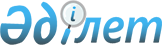 О внесении изменения в постановление акимата Карагандинской области от 22 мая 2018 года № 23/02 "Об установлении публичного сервитута на земельные участки на территории Карагандинской области для размещения магистрального газопровода "САРЫ-АРКА"Постановление акимата Карагандинской области от 26 марта 2020 года № 18/04. Зарегистрировано Департаментом юстиции Карагандинской области 27 марта 2020 года № 5761
      В соответствии с Земельным кодексом Республики Казахстан от 20 июня 2003 года, законами Республики Казахстан от 23 января 2001 года "О местном государственном управлении и самоуправлении в Республике Казахстан", от 22 июня 2012 года "О магистральном трубопроводе", обращениями акционерных обществ "КазТрансГаз" от 4 декабря 2018 года № 1-40-3478 и "АстанаГаз КМГ" от 9 января 2019 года №01-08/15, договором купли-продажи проектно-сметной документации по проекту "Строительство МГ "Сарыарқа" (І-й этап. Участок МГ "Кызылорда-Астана") от 28 декабря 2018 года № 09/38-АГ/04, акимат Карагандинской области ПОСТАНОВЛЯЕТ:
      1. Внести в постановление акимата Карагандинской области от 22 мая 2018 года № 23/02 "Об установлении публичного сервитута на земельные участки на территории Карагандинской области для размещения магистрального газопровода "САРЫ-АРКА" (зарегистрировано в Реестре государственной регистрации нормативных правовых актов за № 4800, опубликовано в Эталонном контрольном банке нормативных правовых актов Республики Казахстан в электронном виде 8 июня 2018 года, в газетах "Индустриальная Караганда" от 9 июня 2018 года № 62 (22321) и "Орталық Қазақстан" от 9 июня 2018 года № 61 (22513)) следующее изменение:
      приложение к указанному постановлению изложить в новой редакции, согласно приложению к настоящему постановлению.
      2. Контроль за исполнением настоящего постановления возложить на курирующего заместителя акима Карагандинской области.
      3. Настоящее постановление вступает в силу со дня государственной регистрации в органах юстиции и вводится в действие по истечении десяти календарных дней после дня его первого официального опубликования.
					© 2012. РГП на ПХВ «Институт законодательства и правовой информации Республики Казахстан» Министерства юстиции Республики Казахстан
				
      Аким Карагандинской области

Ж. Қасымбек
Приложение
к постановлению
акимата Карагандинской
области
от 26 марта 2020 года
№ 18/04Приложение
к постановлению акимата
Карагандинской области
от 22 мая 2018 года
№ 23/02
№ п/п
Наименование районов
Площадь установления публичного сервитута, гектар
1
Улытауский район
1381,8265
2
Жанааркинский район
867,3929
3
Шетский район
30,2
4
Абайский район
434,2266
5
Бухар-Жырауский район
346,9562
6
Осакаровский район
176,0310
Всего
3236,6332